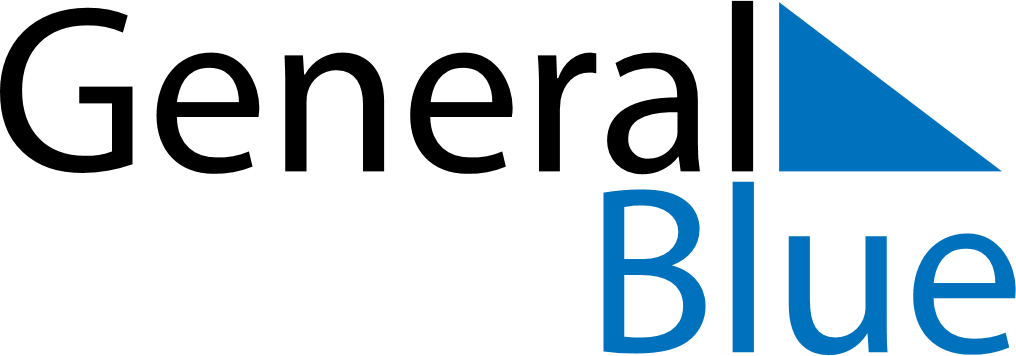 March 2024March 2024March 2024March 2024March 2024March 2024March 2024Wattle Ponds, New South Wales, AustraliaWattle Ponds, New South Wales, AustraliaWattle Ponds, New South Wales, AustraliaWattle Ponds, New South Wales, AustraliaWattle Ponds, New South Wales, AustraliaWattle Ponds, New South Wales, AustraliaWattle Ponds, New South Wales, AustraliaSundayMondayMondayTuesdayWednesdayThursdayFridaySaturday12Sunrise: 6:44 AMSunset: 7:30 PMDaylight: 12 hours and 46 minutes.Sunrise: 6:45 AMSunset: 7:29 PMDaylight: 12 hours and 44 minutes.34456789Sunrise: 6:45 AMSunset: 7:28 PMDaylight: 12 hours and 42 minutes.Sunrise: 6:46 AMSunset: 7:27 PMDaylight: 12 hours and 40 minutes.Sunrise: 6:46 AMSunset: 7:27 PMDaylight: 12 hours and 40 minutes.Sunrise: 6:47 AMSunset: 7:25 PMDaylight: 12 hours and 38 minutes.Sunrise: 6:48 AMSunset: 7:24 PMDaylight: 12 hours and 36 minutes.Sunrise: 6:49 AMSunset: 7:23 PMDaylight: 12 hours and 34 minutes.Sunrise: 6:49 AMSunset: 7:22 PMDaylight: 12 hours and 32 minutes.Sunrise: 6:50 AMSunset: 7:20 PMDaylight: 12 hours and 30 minutes.1011111213141516Sunrise: 6:51 AMSunset: 7:19 PMDaylight: 12 hours and 28 minutes.Sunrise: 6:52 AMSunset: 7:18 PMDaylight: 12 hours and 26 minutes.Sunrise: 6:52 AMSunset: 7:18 PMDaylight: 12 hours and 26 minutes.Sunrise: 6:52 AMSunset: 7:17 PMDaylight: 12 hours and 24 minutes.Sunrise: 6:53 AMSunset: 7:15 PMDaylight: 12 hours and 22 minutes.Sunrise: 6:54 AMSunset: 7:14 PMDaylight: 12 hours and 20 minutes.Sunrise: 6:54 AMSunset: 7:13 PMDaylight: 12 hours and 18 minutes.Sunrise: 6:55 AMSunset: 7:11 PMDaylight: 12 hours and 16 minutes.1718181920212223Sunrise: 6:56 AMSunset: 7:10 PMDaylight: 12 hours and 14 minutes.Sunrise: 6:57 AMSunset: 7:09 PMDaylight: 12 hours and 12 minutes.Sunrise: 6:57 AMSunset: 7:09 PMDaylight: 12 hours and 12 minutes.Sunrise: 6:57 AMSunset: 7:08 PMDaylight: 12 hours and 10 minutes.Sunrise: 6:58 AMSunset: 7:06 PMDaylight: 12 hours and 8 minutes.Sunrise: 6:59 AMSunset: 7:05 PMDaylight: 12 hours and 6 minutes.Sunrise: 7:00 AMSunset: 7:04 PMDaylight: 12 hours and 4 minutes.Sunrise: 7:00 AMSunset: 7:02 PMDaylight: 12 hours and 2 minutes.2425252627282930Sunrise: 7:01 AMSunset: 7:01 PMDaylight: 12 hours and 0 minutes.Sunrise: 7:02 AMSunset: 7:00 PMDaylight: 11 hours and 58 minutes.Sunrise: 7:02 AMSunset: 7:00 PMDaylight: 11 hours and 58 minutes.Sunrise: 7:02 AMSunset: 6:58 PMDaylight: 11 hours and 56 minutes.Sunrise: 7:03 AMSunset: 6:57 PMDaylight: 11 hours and 54 minutes.Sunrise: 7:04 AMSunset: 6:56 PMDaylight: 11 hours and 52 minutes.Sunrise: 7:04 AMSunset: 6:55 PMDaylight: 11 hours and 50 minutes.Sunrise: 7:05 AMSunset: 6:53 PMDaylight: 11 hours and 48 minutes.31Sunrise: 7:06 AMSunset: 6:52 PMDaylight: 11 hours and 46 minutes.